花蓮縣公私立幼兒園與其分班設立申請及審查程序依據：「幼兒園與其分班設立變更及管理辦法」第5條至第7條及「直轄       市縣(市)政府辦理幼兒園與其分班設立變更許可及管理注意事項」      第三點。審查方式：書面審查、實地勘查。審查程序：資料送審：填具申請書並依資料檢核表備齊相關文件一式5份，提出申請。書面審查：本處於接到申請書等資料，進行書面審查。實地勘查：會同相關單位實地勘查其設施設備。結果函復：將審查結果函復申請人，若通過則函發設立許可證書。上網登錄：於全國幼教資訊網登錄園所基本資料。四、標準化作業流程：花蓮縣○立○○幼兒園申請設立資料檢核表年      月     日花蓮縣○立○○幼兒園  函地址：承辦人：連絡電話：受文者：花蓮縣政府教育處發文日期：發文字號：主旨：花蓮縣私立○○幼兒園申請設立，請惠予辦理。說明：一、依據「幼兒園與其分班設立變更及管理辦法」暨「直轄市縣(市)政府辦理幼兒園與其分班設立變更許可及管理注意事項」辦理。二、依據花蓮縣私立○○幼兒園申請設立資料檢核表檢陳相關資料一式5份。正本：花蓮縣政府教育處副本：花蓮縣私立○○幼兒園中華民國     年     月     日備註：一、請檢具園長資格證明文件。      二、負責人如為外國人應依幼兒園與其分班設立變更及管理辦法第6條規定辦理。花蓮縣○立○○幼兒園設園計畫書(格式)背景說明：含新設幼兒園名稱及宗旨等新設地點：含園址、設置規劃圖及全園平面圖。預定招收人數及編班方式收退費基準籌設時程及開辦學年度：含各月份預定辦理進度預期效益備註：(本格式倘有不足，請自行增列)承辦人：           	      園長：	                聯絡電話：花蓮縣私立○○幼兒園履行營運擔保證明文件請將履行營運擔保證明文件影本浮貼於表格內，如證明文件超出表格，請將證明文件適度摺疊並浮貼於表格內。幼兒園與其分班設立變更及管理辦法第六條［申請設立許可應檢具文件］第八項經費來源：經費預算表及基金存款證明文件；其屬財團法人者，以法人名義專戶儲存；非屬財團法人者，應以負責人名義專戶儲存。設立完成後請依據幼兒園設立與管理辦法第十四條［財務管理］幼兒園通過設立許可申請後，應將原先以負責人名義專戶儲存之基金，改為以幼兒園名義儲存，作為幼兒園平日收支之專用帳戶。序號項目說明申請人自填申請人自填主管機關審查主管機關審查主管機關審查序號項目說明是否符合不符合不符合1申請書1-1園所基本資料1申請書1-2負責人照片2張1申請書1-3負責人與園長之國民身分證影本1申請書1-4警察刑事紀錄證明(最近三個月內核發)1申請書1-5園長資格證明文件2設園計畫書含名稱、園址、設立宗旨、預定招收人數及編班方式3建築物位置圖、平面圖及其概況3-1建築物使用執照影本3建築物位置圖、平面圖及其概況3-2建築物竣工圖(以平方公尺註明樓層、各隔間面積、用途說明及室內外總面積)3建築物位置圖、平面圖及其概況3-3消防安全設備圖說及消防安全機關查驗合格之證明文件4土地及建築物使用權利證明文件土地及建物登記(簿)謄本4土地及建築物使用權利證明文件其他使用權利證明文件(如所有權狀、租賃契約或使用同意書)5設施及設備檢核表設施及設備檢核表6履行營運擔保證明影本(新台幣30萬元以上)。(公立幼兒園免附)履行營運擔保證明影本(新台幣30萬元以上)。(公立幼兒園免附)7私人申請設立財團法人私立幼兒園，仍應檢具下列文件：7-1捐助章程影本。7私人申請設立財團法人私立幼兒園，仍應檢具下列文件：7-2捐助財產清冊及其證明文件。7私人申請設立財團法人私立幼兒園，仍應檢具下列文件：7-3代表人簡歷表。7私人申請設立財團法人私立幼兒園，仍應檢具下列文件：7-4董事名冊及國民身分證影本。設有監察人者，監察人名冊及國民身分證影本。董事、監察人未具中華民國國籍者，應檢具護照或居留證影本。7私人申請設立財團法人私立幼兒園，仍應檢具下列文件：7-5願任董事同意書。設有監察人者，願任監察人同意書。7私人申請設立財團法人私立幼兒園，仍應檢具下列文件：7-6財團法人及董事之印鑑證明。7私人申請設立財團法人私立幼兒園，仍應檢具下列文件：7-7捐助人同意於財團法人獲准登記時，將捐助財產移轉為財團法人所有之承諾書。8財團法人或社團法人申請設立法人附設私立幼兒園，應檢具下列文件：8-1法人登記證明文件影本。8財團法人或社團法人申請設立法人附設私立幼兒園，應檢具下列文件：8-2法人章程影本。8財團法人或社團法人申請設立法人附設私立幼兒園，應檢具下列文件：8-3代表人簡歷表。8財團法人或社團法人申請設立法人附設私立幼兒園，應檢具下列文件：8-4董事或理事名冊及國民身分證影本。8財團法人或社團法人申請設立法人附設私立幼兒園，應檢具下列文件：8-5法人及董事或理事之印鑑證明。8財團法人或社團法人申請設立法人附設私立幼兒園，應檢具下列文件：8-6董事會或理事會會議決議附設幼兒園之紀錄。備註：一、申請設立資料請依序排列並備齊一式5份。二、所附證件為影本者，須加註「影本與正本相符，如有不實，願負法律責任」，並由所有權人、負責人(董事長)簽章。備註：一、申請設立資料請依序排列並備齊一式5份。二、所附證件為影本者，須加註「影本與正本相符，如有不實，願負法律責任」，並由所有權人、負責人(董事長)簽章。備註：一、申請設立資料請依序排列並備齊一式5份。二、所附證件為影本者，須加註「影本與正本相符，如有不實，願負法律責任」，並由所有權人、負責人(董事長)簽章。備註：一、申請設立資料請依序排列並備齊一式5份。二、所附證件為影本者，須加註「影本與正本相符，如有不實，願負法律責任」，並由所有權人、負責人(董事長)簽章。備註：一、申請設立資料請依序排列並備齊一式5份。二、所附證件為影本者，須加註「影本與正本相符，如有不實，願負法律責任」，並由所有權人、負責人(董事長)簽章。備註：一、申請設立資料請依序排列並備齊一式5份。二、所附證件為影本者，須加註「影本與正本相符，如有不實，願負法律責任」，並由所有權人、負責人(董事長)簽章。備註：一、申請設立資料請依序排列並備齊一式5份。二、所附證件為影本者，須加註「影本與正本相符，如有不實，願負法律責任」，並由所有權人、負責人(董事長)簽章。花蓮縣○立○○幼兒園負責人(董事長)簽章：花蓮縣○立○○幼兒園負責人(董事長)簽章：花蓮縣○立○○幼兒園負責人(董事長)簽章：花蓮縣○立○○幼兒園負責人(董事長)簽章：花蓮縣○立○○幼兒園負責人(董事長)簽章：花蓮縣○立○○幼兒園負責人(董事長)簽章：花蓮縣○立○○幼兒園負責人(董事長)簽章：設立申請書─幼兒園基本資料設立申請書─幼兒園基本資料設立申請書─幼兒園基本資料設立申請書─幼兒園基本資料設立申請書─幼兒園基本資料設立申請書─幼兒園基本資料設立申請書─幼兒園基本資料設立申請書─幼兒園基本資料設立申請書─幼兒園基本資料設立申請書─幼兒園基本資料園名園名園址園址設園地號設園地號電話電話傳真預定招收人數預定招收人數         班核定招生總人數         生         班核定招生總人數         生         班核定招生總人數         生         班核定招生總人數         生         班核定招生總人數         生         班核定招生總人數         生         班核定招生總人數         生(請附負責人2吋照片2張)負責人負責人姓名性別性別(請附負責人2吋照片2張)負責人負責人出生日期民國    年   月   日民國    年   月   日民國    年   月   日民國    年   月   日民國    年   月   日民國    年   月   日(請附負責人2吋照片2張)(負責人身分證影本正面)(負責人身分證影本正面)(負責人身分證影本正面)(負責人身分證影本正面)(負責人身分證影本正面)(負責人身分證影本反面)(負責人身分證影本反面)(負責人身分證影本反面)(負責人身分證影本反面)(負責人身分證影本反面)園  長姓名姓名性別性別園  長出生日期出生日期民國       年        月        日民國       年        月        日民國       年        月        日民國       年        月        日民國       年        月        日民國       年        月        日民國       年        月        日園  長學歷學歷(園長身分證影本反面)(園長身分證影本反面)(園長身分證影本反面)(園長身分證影本反面)(園長身分證影本反面)(園長身分證影本反面)(園長身分證影本反面)(園長身分證影本反面)(園長身分證影本反面)(園長身分證影本反面)中華民國    年   月   日中華民國    年   月   日中華民國    年   月   日中華民國    年   月   日中華民國    年   月   日中華民國    年   月   日中華民國    年   月   日中華民國    年   月   日中華民國    年   月   日中華民國    年   月   日黏   貼   處   （   請   浮   貼   ）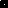 